         Р Е Ш Е Н И Е                                                                                Ч Е Ч И М14 июня 2018 г.                               с. Куюс                                        №43-3О рассмотрении протеста прокуратуры          Рассмотрев требования и обоснования, изложенные в протесте  прокурора Чемальского района №07-04-2018 от 09.06.2018 года на Устав МО «Куюсское сельское поселение», утвержденный решением Совета депутатов от 30.05.2016 №27-3, в соответствии с ФЗ № 131-ФЗ «Об общих принципах организации местного самоуправления», сельский Совет депутатов Куюсского сельского поселения РЕШИЛ:Протест  прокурора Чемальского района №07-04-2018 от 09.06.2018 года на Устав МО «Куюсское сельское поселение», утвержденный решением Совета депутатов от 30.05.2016 №27-3, удовлетворить.Внести изменения и дополнения в Устав муниципального образования Куюсское сельское поселение.Настоящее Решение обнародовать на информационном стенде администрации   и разместить  на официальном  сайте  администрации.                   Председатель Совета депутатовКуюсского сельского поселения                                                                  Анаков В.В. РОССИЙСКАЯ ФЕДЕРАЦИЯ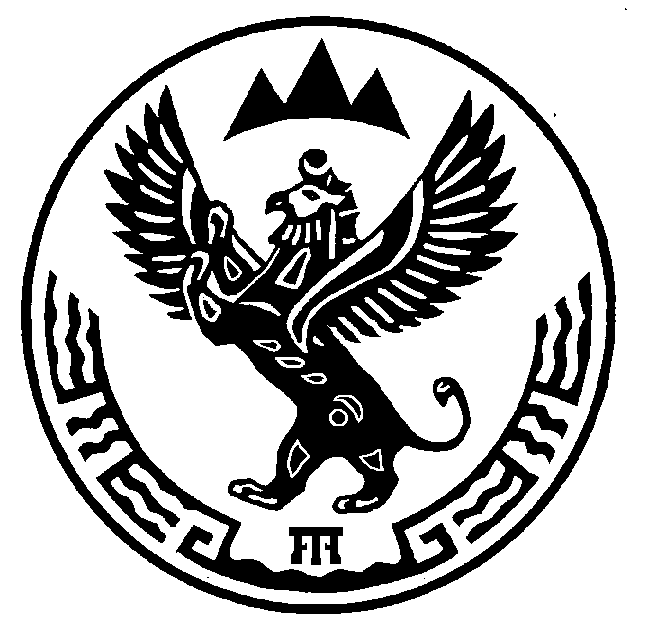 РЕСПУБЛИКА АЛТАЙСЕЛЬСКИЙ СОВЕТ ДЕПУТАТОВКУЮССКОГО СЕЛЬСКОГОПОСЕЛЕНИЯРОССИЯ ФЕДЕРАЦИЯЗЫАЛТАЙ РЕСПУБЛИКАJУРТ JЕР СОВЕДИДЕПУТАТТАР